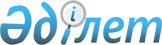 Ертіс аудандық мәслихаты шешімінің күші жойылды деп тану туралыПавлодар облысы Ертіс аудандық мәслихатының 2023 жылғы 7 қыркүйектегі № 25-7-8 шешімі. Павлодар облысының Әділет департаментінде 2023 жылғы 8 қыркүйекте № 7389-14 болып тіркелді
      Қазақстан Республикасының "Құқықтық актілер туралы" Заңының 27-бабына  сәйкес, Ертіс аудандық мәслихаты ШЕШІМ ҚАБЫЛДАДЫ:
      1. Ертіс аудандық мәслихатының 2018 жылғы 10 шілдедегі "Ертіс ауданы ауылдар және ауылдық округтерінің жергілікті қоғамдастық жиналысының регламентін бекіту туралы" № 134-28-6 (Нормативтік құқықтық актілерді мемлекеттік тіркеу тізілімінде № 6029 болып тіркелді) шешімінің күші жойылды деп танылсын.
      2. Осы шешім оның алғашқы ресми жарияланған күнінен кейін күнтізбелік он күн өткен соң қолданысқа енгізіледі.
					© 2012. Қазақстан Республикасы Әділет министрлігінің «Қазақстан Республикасының Заңнама және құқықтық ақпарат институты» ШЖҚ РМК
				
      Ертіс  аудандық мәслихатының төрағасы 

Б.  Шингисов
